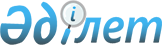 О признании утратившим силу приказа Министра сельского хозяйства Республики Казахстан от 30 апреля 2015 года № 3-3/401 "Об утверждении Правил использования племенных и селекционных животных, приобретенных физическими и юридическими лицами за счет бюджетных средств"Приказ Министра сельского хозяйства Республики Казахстан от 3 декабря 2015 года № 3-3/1060

      В соответствии со статьями 21-1 и 43-1 Закона Республики Казахстан от 24 марта 1998 года «О нормативных правовых актах» ПРИКАЗЫВАЮ:



      1. Признать утратившим силу приказ Министра сельского хозяйства Республики Казахстан от 30 апреля 2015 года № 3-3/401 «Об утверждении Правил использования племенных и селекционных животных, приобретенных физическими и юридическими лицами за счет бюджетных средств» (зарегистрированный в Реестре государственной регистрации нормативных правовых актов за № 11410, опубликованный от 14 июля 2015 года в информационно-правовой системе «Әділет»).



      2. Департаменту производства и переработки животноводческой продукции Министерства сельского хозяйства Республики Казахстан в установленном законодательством порядке обеспечить:

      1) направление копии настоящего приказа в Министерство юстиции Республики Казахстан;

      2) официальное опубликование настоящего приказа в периодических печатных изданиях и в информационно-правовой системе «Әділет»;

      3) размещение настоящего приказа на интернет-ресурсе Министерства сельского хозяйства Республики Казахстан.



      3. Настоящий приказ вводится в действие со 2 июня 2016 года.      Министр сельского хозяйства

      Республики Казахстан                       А. Мамытбеков      «СОГЛАСОВАН»

      Министр финансов 

      Республики Казахстан 

      ____________Б. Султанов

      14 декабря 2015 год
					© 2012. РГП на ПХВ «Институт законодательства и правовой информации Республики Казахстан» Министерства юстиции Республики Казахстан
				